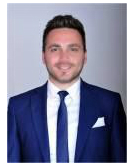 MEHMET SEYHANMEHMET SEYHANMEHMET SEYHANMEHMET SEYHANMEHMET SEYHANMEHMET SEYHANMEHMET SEYHANMEHMET SEYHANMEHMET SEYHANMEHMET SEYHANMEHMET SEYHANMEHMET SEYHANMEHMET SEYHANMEHMET SEYHANMEHMET SEYHANÖĞRETİM GÖREVLİSİÖĞRETİM GÖREVLİSİÖĞRETİM GÖREVLİSİÖĞRETİM GÖREVLİSİÖĞRETİM GÖREVLİSİÖĞRETİM GÖREVLİSİÖĞRETİM GÖREVLİSİÖĞRETİM GÖREVLİSİÖĞRETİM GÖREVLİSİÖĞRETİM GÖREVLİSİÖĞRETİM GÖREVLİSİÖĞRETİM GÖREVLİSİÖĞRETİM GÖREVLİSİÖĞRETİM GÖREVLİSİÖĞRETİM GÖREVLİSİE-Posta AdresiE-Posta AdresiE-Posta AdresiE-Posta AdresiE-Posta AdresiE-Posta AdresiE-Posta AdresiE-Posta AdresiE-Posta AdresiE-Posta Adresi:mehmet.seyhan@giresun.edu.trmehmet.seyhan@giresun.edu.trmehmet.seyhan@giresun.edu.trmehmet.seyhan@giresun.edu.trmehmet.seyhan@giresun.edu.trmehmet.seyhan@giresun.edu.trmehmet.seyhan@giresun.edu.trmehmet.seyhan@giresun.edu.trmehmet.seyhan@giresun.edu.trmehmet.seyhan@giresun.edu.trTelefon (İş)Telefon (İş)Telefon (İş)Telefon (İş)Telefon (İş)Telefon (İş)Telefon (İş)Telefon (İş)Telefon (İş)Telefon (İş):5814806-1165814806-1165814806-1165814806-1165814806-1165814806-1165814806-1165814806-1165814806-1165814806-116Telefon (Cep)Telefon (Cep)Telefon (Cep)Telefon (Cep)Telefon (Cep)Telefon (Cep)Telefon (Cep)Telefon (Cep)Telefon (Cep)Telefon (Cep):5077041007507704100750770410075077041007507704100750770410075077041007507704100750770410075077041007FaksFaksFaksFaksFaksFaksFaksFaksFaksFaks:5813584581358458135845813584581358458135845813584581358458135845813584AdresAdresAdresAdresAdresAdresAdresAdresAdresAdres:Sahil Cad. Derebaşı Mah. no:5 28850 Eynesil Kamil Nalbant Meslek Yüksekokulu EYNESİL / GİRESUNSahil Cad. Derebaşı Mah. no:5 28850 Eynesil Kamil Nalbant Meslek Yüksekokulu EYNESİL / GİRESUNSahil Cad. Derebaşı Mah. no:5 28850 Eynesil Kamil Nalbant Meslek Yüksekokulu EYNESİL / GİRESUNSahil Cad. Derebaşı Mah. no:5 28850 Eynesil Kamil Nalbant Meslek Yüksekokulu EYNESİL / GİRESUNSahil Cad. Derebaşı Mah. no:5 28850 Eynesil Kamil Nalbant Meslek Yüksekokulu EYNESİL / GİRESUNSahil Cad. Derebaşı Mah. no:5 28850 Eynesil Kamil Nalbant Meslek Yüksekokulu EYNESİL / GİRESUNSahil Cad. Derebaşı Mah. no:5 28850 Eynesil Kamil Nalbant Meslek Yüksekokulu EYNESİL / GİRESUNSahil Cad. Derebaşı Mah. no:5 28850 Eynesil Kamil Nalbant Meslek Yüksekokulu EYNESİL / GİRESUNSahil Cad. Derebaşı Mah. no:5 28850 Eynesil Kamil Nalbant Meslek Yüksekokulu EYNESİL / GİRESUNSahil Cad. Derebaşı Mah. no:5 28850 Eynesil Kamil Nalbant Meslek Yüksekokulu EYNESİL / GİRESUNSahil Cad. Derebaşı Mah. no:5 28850 Eynesil Kamil Nalbant Meslek Yüksekokulu EYNESİL / GİRESUNSahil Cad. Derebaşı Mah. no:5 28850 Eynesil Kamil Nalbant Meslek Yüksekokulu EYNESİL / GİRESUNSahil Cad. Derebaşı Mah. no:5 28850 Eynesil Kamil Nalbant Meslek Yüksekokulu EYNESİL / GİRESUNSahil Cad. Derebaşı Mah. no:5 28850 Eynesil Kamil Nalbant Meslek Yüksekokulu EYNESİL / GİRESUNSahil Cad. Derebaşı Mah. no:5 28850 Eynesil Kamil Nalbant Meslek Yüksekokulu EYNESİL / GİRESUNSahil Cad. Derebaşı Mah. no:5 28850 Eynesil Kamil Nalbant Meslek Yüksekokulu EYNESİL / GİRESUNSahil Cad. Derebaşı Mah. no:5 28850 Eynesil Kamil Nalbant Meslek Yüksekokulu EYNESİL / GİRESUNSahil Cad. Derebaşı Mah. no:5 28850 Eynesil Kamil Nalbant Meslek Yüksekokulu EYNESİL / GİRESUNSahil Cad. Derebaşı Mah. no:5 28850 Eynesil Kamil Nalbant Meslek Yüksekokulu EYNESİL / GİRESUNSahil Cad. Derebaşı Mah. no:5 28850 Eynesil Kamil Nalbant Meslek Yüksekokulu EYNESİL / GİRESUNÖğrenim BilgisiÖğrenim BilgisiÖğrenim BilgisiÖğrenim BilgisiÖğrenim BilgisiÖğrenim BilgisiÖğrenim BilgisiÖğrenim BilgisiÖğrenim BilgisiÖğrenim BilgisiÖğrenim BilgisiÖğrenim BilgisiÖğrenim BilgisiYüksek LisansYüksek LisansYüksek LisansYüksek LisansYüksek LisansYüksek LisansKARADENİZ TEKNİK ÜNİVERSİTESİKARADENİZ TEKNİK ÜNİVERSİTESİKARADENİZ TEKNİK ÜNİVERSİTESİKARADENİZ TEKNİK ÜNİVERSİTESİKARADENİZ TEKNİK ÜNİVERSİTESİKARADENİZ TEKNİK ÜNİVERSİTESİKARADENİZ TEKNİK ÜNİVERSİTESİKARADENİZ TEKNİK ÜNİVERSİTESİKARADENİZ TEKNİK ÜNİVERSİTESİKARADENİZ TEKNİK ÜNİVERSİTESİYüksek LisansYüksek LisansYüksek LisansYüksek LisansYüksek LisansYüksek LisansSOSYAL BİLİMLER ENSTİTÜSÜ/KAMU YÖNETİMİ (YL) (TEZLİ)SOSYAL BİLİMLER ENSTİTÜSÜ/KAMU YÖNETİMİ (YL) (TEZLİ)SOSYAL BİLİMLER ENSTİTÜSÜ/KAMU YÖNETİMİ (YL) (TEZLİ)SOSYAL BİLİMLER ENSTİTÜSÜ/KAMU YÖNETİMİ (YL) (TEZLİ)SOSYAL BİLİMLER ENSTİTÜSÜ/KAMU YÖNETİMİ (YL) (TEZLİ)SOSYAL BİLİMLER ENSTİTÜSÜ/KAMU YÖNETİMİ (YL) (TEZLİ)SOSYAL BİLİMLER ENSTİTÜSÜ/KAMU YÖNETİMİ (YL) (TEZLİ)SOSYAL BİLİMLER ENSTİTÜSÜ/KAMU YÖNETİMİ (YL) (TEZLİ)SOSYAL BİLİMLER ENSTİTÜSÜ/KAMU YÖNETİMİ (YL) (TEZLİ)SOSYAL BİLİMLER ENSTİTÜSÜ/KAMU YÖNETİMİ (YL) (TEZLİ)SOSYAL BİLİMLER ENSTİTÜSÜ/KAMU YÖNETİMİ (YL) (TEZLİ)SOSYAL BİLİMLER ENSTİTÜSÜ/KAMU YÖNETİMİ (YL) (TEZLİ)SOSYAL BİLİMLER ENSTİTÜSÜ/KAMU YÖNETİMİ (YL) (TEZLİ)SOSYAL BİLİMLER ENSTİTÜSÜ/KAMU YÖNETİMİ (YL) (TEZLİ)SOSYAL BİLİMLER ENSTİTÜSÜ/KAMU YÖNETİMİ (YL) (TEZLİ)SOSYAL BİLİMLER ENSTİTÜSÜ/KAMU YÖNETİMİ (YL) (TEZLİ)SOSYAL BİLİMLER ENSTİTÜSÜ/KAMU YÖNETİMİ (YL) (TEZLİ)SOSYAL BİLİMLER ENSTİTÜSÜ/KAMU YÖNETİMİ (YL) (TEZLİ)SOSYAL BİLİMLER ENSTİTÜSÜ/KAMU YÖNETİMİ (YL) (TEZLİ)SOSYAL BİLİMLER ENSTİTÜSÜ/KAMU YÖNETİMİ (YL) (TEZLİ)201120112011201120112011SOSYAL BİLİMLER ENSTİTÜSÜ/KAMU YÖNETİMİ (YL) (TEZLİ)SOSYAL BİLİMLER ENSTİTÜSÜ/KAMU YÖNETİMİ (YL) (TEZLİ)SOSYAL BİLİMLER ENSTİTÜSÜ/KAMU YÖNETİMİ (YL) (TEZLİ)SOSYAL BİLİMLER ENSTİTÜSÜ/KAMU YÖNETİMİ (YL) (TEZLİ)SOSYAL BİLİMLER ENSTİTÜSÜ/KAMU YÖNETİMİ (YL) (TEZLİ)SOSYAL BİLİMLER ENSTİTÜSÜ/KAMU YÖNETİMİ (YL) (TEZLİ)SOSYAL BİLİMLER ENSTİTÜSÜ/KAMU YÖNETİMİ (YL) (TEZLİ)SOSYAL BİLİMLER ENSTİTÜSÜ/KAMU YÖNETİMİ (YL) (TEZLİ)SOSYAL BİLİMLER ENSTİTÜSÜ/KAMU YÖNETİMİ (YL) (TEZLİ)SOSYAL BİLİMLER ENSTİTÜSÜ/KAMU YÖNETİMİ (YL) (TEZLİ)SOSYAL BİLİMLER ENSTİTÜSÜ/KAMU YÖNETİMİ (YL) (TEZLİ)SOSYAL BİLİMLER ENSTİTÜSÜ/KAMU YÖNETİMİ (YL) (TEZLİ)SOSYAL BİLİMLER ENSTİTÜSÜ/KAMU YÖNETİMİ (YL) (TEZLİ)SOSYAL BİLİMLER ENSTİTÜSÜ/KAMU YÖNETİMİ (YL) (TEZLİ)SOSYAL BİLİMLER ENSTİTÜSÜ/KAMU YÖNETİMİ (YL) (TEZLİ)SOSYAL BİLİMLER ENSTİTÜSÜ/KAMU YÖNETİMİ (YL) (TEZLİ)SOSYAL BİLİMLER ENSTİTÜSÜ/KAMU YÖNETİMİ (YL) (TEZLİ)SOSYAL BİLİMLER ENSTİTÜSÜ/KAMU YÖNETİMİ (YL) (TEZLİ)SOSYAL BİLİMLER ENSTİTÜSÜ/KAMU YÖNETİMİ (YL) (TEZLİ)SOSYAL BİLİMLER ENSTİTÜSÜ/KAMU YÖNETİMİ (YL) (TEZLİ)Tez adı: Çevre İle İlgili AB Hibe Programları ve Türkiye Örneği   Tez Danışmanı:(Abdülkadir TOPAL)Tez adı: Çevre İle İlgili AB Hibe Programları ve Türkiye Örneği   Tez Danışmanı:(Abdülkadir TOPAL)Tez adı: Çevre İle İlgili AB Hibe Programları ve Türkiye Örneği   Tez Danışmanı:(Abdülkadir TOPAL)Tez adı: Çevre İle İlgili AB Hibe Programları ve Türkiye Örneği   Tez Danışmanı:(Abdülkadir TOPAL)Tez adı: Çevre İle İlgili AB Hibe Programları ve Türkiye Örneği   Tez Danışmanı:(Abdülkadir TOPAL)Tez adı: Çevre İle İlgili AB Hibe Programları ve Türkiye Örneği   Tez Danışmanı:(Abdülkadir TOPAL)Tez adı: Çevre İle İlgili AB Hibe Programları ve Türkiye Örneği   Tez Danışmanı:(Abdülkadir TOPAL)Tez adı: Çevre İle İlgili AB Hibe Programları ve Türkiye Örneği   Tez Danışmanı:(Abdülkadir TOPAL)Tez adı: Çevre İle İlgili AB Hibe Programları ve Türkiye Örneği   Tez Danışmanı:(Abdülkadir TOPAL)Tez adı: Çevre İle İlgili AB Hibe Programları ve Türkiye Örneği   Tez Danışmanı:(Abdülkadir TOPAL)Tez adı: Çevre İle İlgili AB Hibe Programları ve Türkiye Örneği   Tez Danışmanı:(Abdülkadir TOPAL)Tez adı: Çevre İle İlgili AB Hibe Programları ve Türkiye Örneği   Tez Danışmanı:(Abdülkadir TOPAL)Tez adı: Çevre İle İlgili AB Hibe Programları ve Türkiye Örneği   Tez Danışmanı:(Abdülkadir TOPAL)Tez adı: Çevre İle İlgili AB Hibe Programları ve Türkiye Örneği   Tez Danışmanı:(Abdülkadir TOPAL)Tez adı: Çevre İle İlgili AB Hibe Programları ve Türkiye Örneği   Tez Danışmanı:(Abdülkadir TOPAL)Tez adı: Çevre İle İlgili AB Hibe Programları ve Türkiye Örneği   Tez Danışmanı:(Abdülkadir TOPAL)Tez adı: Çevre İle İlgili AB Hibe Programları ve Türkiye Örneği   Tez Danışmanı:(Abdülkadir TOPAL)Tez adı: Çevre İle İlgili AB Hibe Programları ve Türkiye Örneği   Tez Danışmanı:(Abdülkadir TOPAL)Tez adı: Çevre İle İlgili AB Hibe Programları ve Türkiye Örneği   Tez Danışmanı:(Abdülkadir TOPAL)Tez adı: Çevre İle İlgili AB Hibe Programları ve Türkiye Örneği   Tez Danışmanı:(Abdülkadir TOPAL)LisansLisansLisansLisansLisansLisansDOKUZ EYLÜL ÜNİVERSİTESİDOKUZ EYLÜL ÜNİVERSİTESİDOKUZ EYLÜL ÜNİVERSİTESİDOKUZ EYLÜL ÜNİVERSİTESİDOKUZ EYLÜL ÜNİVERSİTESİDOKUZ EYLÜL ÜNİVERSİTESİDOKUZ EYLÜL ÜNİVERSİTESİDOKUZ EYLÜL ÜNİVERSİTESİDOKUZ EYLÜL ÜNİVERSİTESİDOKUZ EYLÜL ÜNİVERSİTESİLisansLisansLisansLisansLisansLisansİKTİSADİ VE İDARİ BİLİMLER FAKÜLTESİ/KAMU YÖNETİMİ BÖLÜMÜ/KAMU YÖNETİMİ PR.İKTİSADİ VE İDARİ BİLİMLER FAKÜLTESİ/KAMU YÖNETİMİ BÖLÜMÜ/KAMU YÖNETİMİ PR.İKTİSADİ VE İDARİ BİLİMLER FAKÜLTESİ/KAMU YÖNETİMİ BÖLÜMÜ/KAMU YÖNETİMİ PR.İKTİSADİ VE İDARİ BİLİMLER FAKÜLTESİ/KAMU YÖNETİMİ BÖLÜMÜ/KAMU YÖNETİMİ PR.İKTİSADİ VE İDARİ BİLİMLER FAKÜLTESİ/KAMU YÖNETİMİ BÖLÜMÜ/KAMU YÖNETİMİ PR.İKTİSADİ VE İDARİ BİLİMLER FAKÜLTESİ/KAMU YÖNETİMİ BÖLÜMÜ/KAMU YÖNETİMİ PR.İKTİSADİ VE İDARİ BİLİMLER FAKÜLTESİ/KAMU YÖNETİMİ BÖLÜMÜ/KAMU YÖNETİMİ PR.İKTİSADİ VE İDARİ BİLİMLER FAKÜLTESİ/KAMU YÖNETİMİ BÖLÜMÜ/KAMU YÖNETİMİ PR.İKTİSADİ VE İDARİ BİLİMLER FAKÜLTESİ/KAMU YÖNETİMİ BÖLÜMÜ/KAMU YÖNETİMİ PR.İKTİSADİ VE İDARİ BİLİMLER FAKÜLTESİ/KAMU YÖNETİMİ BÖLÜMÜ/KAMU YÖNETİMİ PR.İKTİSADİ VE İDARİ BİLİMLER FAKÜLTESİ/KAMU YÖNETİMİ BÖLÜMÜ/KAMU YÖNETİMİ PR.İKTİSADİ VE İDARİ BİLİMLER FAKÜLTESİ/KAMU YÖNETİMİ BÖLÜMÜ/KAMU YÖNETİMİ PR.İKTİSADİ VE İDARİ BİLİMLER FAKÜLTESİ/KAMU YÖNETİMİ BÖLÜMÜ/KAMU YÖNETİMİ PR.İKTİSADİ VE İDARİ BİLİMLER FAKÜLTESİ/KAMU YÖNETİMİ BÖLÜMÜ/KAMU YÖNETİMİ PR.İKTİSADİ VE İDARİ BİLİMLER FAKÜLTESİ/KAMU YÖNETİMİ BÖLÜMÜ/KAMU YÖNETİMİ PR.İKTİSADİ VE İDARİ BİLİMLER FAKÜLTESİ/KAMU YÖNETİMİ BÖLÜMÜ/KAMU YÖNETİMİ PR.İKTİSADİ VE İDARİ BİLİMLER FAKÜLTESİ/KAMU YÖNETİMİ BÖLÜMÜ/KAMU YÖNETİMİ PR.İKTİSADİ VE İDARİ BİLİMLER FAKÜLTESİ/KAMU YÖNETİMİ BÖLÜMÜ/KAMU YÖNETİMİ PR.İKTİSADİ VE İDARİ BİLİMLER FAKÜLTESİ/KAMU YÖNETİMİ BÖLÜMÜ/KAMU YÖNETİMİ PR.İKTİSADİ VE İDARİ BİLİMLER FAKÜLTESİ/KAMU YÖNETİMİ BÖLÜMÜ/KAMU YÖNETİMİ PR.200120012001200120012001İKTİSADİ VE İDARİ BİLİMLER FAKÜLTESİ/KAMU YÖNETİMİ BÖLÜMÜ/KAMU YÖNETİMİ PR.İKTİSADİ VE İDARİ BİLİMLER FAKÜLTESİ/KAMU YÖNETİMİ BÖLÜMÜ/KAMU YÖNETİMİ PR.İKTİSADİ VE İDARİ BİLİMLER FAKÜLTESİ/KAMU YÖNETİMİ BÖLÜMÜ/KAMU YÖNETİMİ PR.İKTİSADİ VE İDARİ BİLİMLER FAKÜLTESİ/KAMU YÖNETİMİ BÖLÜMÜ/KAMU YÖNETİMİ PR.İKTİSADİ VE İDARİ BİLİMLER FAKÜLTESİ/KAMU YÖNETİMİ BÖLÜMÜ/KAMU YÖNETİMİ PR.İKTİSADİ VE İDARİ BİLİMLER FAKÜLTESİ/KAMU YÖNETİMİ BÖLÜMÜ/KAMU YÖNETİMİ PR.İKTİSADİ VE İDARİ BİLİMLER FAKÜLTESİ/KAMU YÖNETİMİ BÖLÜMÜ/KAMU YÖNETİMİ PR.İKTİSADİ VE İDARİ BİLİMLER FAKÜLTESİ/KAMU YÖNETİMİ BÖLÜMÜ/KAMU YÖNETİMİ PR.İKTİSADİ VE İDARİ BİLİMLER FAKÜLTESİ/KAMU YÖNETİMİ BÖLÜMÜ/KAMU YÖNETİMİ PR.İKTİSADİ VE İDARİ BİLİMLER FAKÜLTESİ/KAMU YÖNETİMİ BÖLÜMÜ/KAMU YÖNETİMİ PR.200520052005200520052005İKTİSADİ VE İDARİ BİLİMLER FAKÜLTESİ/KAMU YÖNETİMİ BÖLÜMÜ/KAMU YÖNETİMİ PR.İKTİSADİ VE İDARİ BİLİMLER FAKÜLTESİ/KAMU YÖNETİMİ BÖLÜMÜ/KAMU YÖNETİMİ PR.İKTİSADİ VE İDARİ BİLİMLER FAKÜLTESİ/KAMU YÖNETİMİ BÖLÜMÜ/KAMU YÖNETİMİ PR.İKTİSADİ VE İDARİ BİLİMLER FAKÜLTESİ/KAMU YÖNETİMİ BÖLÜMÜ/KAMU YÖNETİMİ PR.İKTİSADİ VE İDARİ BİLİMLER FAKÜLTESİ/KAMU YÖNETİMİ BÖLÜMÜ/KAMU YÖNETİMİ PR.İKTİSADİ VE İDARİ BİLİMLER FAKÜLTESİ/KAMU YÖNETİMİ BÖLÜMÜ/KAMU YÖNETİMİ PR.İKTİSADİ VE İDARİ BİLİMLER FAKÜLTESİ/KAMU YÖNETİMİ BÖLÜMÜ/KAMU YÖNETİMİ PR.İKTİSADİ VE İDARİ BİLİMLER FAKÜLTESİ/KAMU YÖNETİMİ BÖLÜMÜ/KAMU YÖNETİMİ PR.İKTİSADİ VE İDARİ BİLİMLER FAKÜLTESİ/KAMU YÖNETİMİ BÖLÜMÜ/KAMU YÖNETİMİ PR.İKTİSADİ VE İDARİ BİLİMLER FAKÜLTESİ/KAMU YÖNETİMİ BÖLÜMÜ/KAMU YÖNETİMİ PR.200520052005200520052005GörevlerGörevlerGörevlerGörevlerGörevlerGörevlerGörevlerGörevlerGörevlerGörevlerÖĞRETİM GÖREVLİSİÖĞRETİM GÖREVLİSİÖĞRETİM GÖREVLİSİÖĞRETİM GÖREVLİSİÖĞRETİM GÖREVLİSİGİRESUN ÜNİVERSİTESİ/EYNESİL MESLEK YÜKSEKOKULU/İŞLETME YÖNETİMİ PR.)GİRESUN ÜNİVERSİTESİ/EYNESİL MESLEK YÜKSEKOKULU/İŞLETME YÖNETİMİ PR.)GİRESUN ÜNİVERSİTESİ/EYNESİL MESLEK YÜKSEKOKULU/İŞLETME YÖNETİMİ PR.)GİRESUN ÜNİVERSİTESİ/EYNESİL MESLEK YÜKSEKOKULU/İŞLETME YÖNETİMİ PR.)GİRESUN ÜNİVERSİTESİ/EYNESİL MESLEK YÜKSEKOKULU/İŞLETME YÖNETİMİ PR.)GİRESUN ÜNİVERSİTESİ/EYNESİL MESLEK YÜKSEKOKULU/İŞLETME YÖNETİMİ PR.)GİRESUN ÜNİVERSİTESİ/EYNESİL MESLEK YÜKSEKOKULU/İŞLETME YÖNETİMİ PR.)GİRESUN ÜNİVERSİTESİ/EYNESİL MESLEK YÜKSEKOKULU/İŞLETME YÖNETİMİ PR.)GİRESUN ÜNİVERSİTESİ/EYNESİL MESLEK YÜKSEKOKULU/İŞLETME YÖNETİMİ PR.)GİRESUN ÜNİVERSİTESİ/EYNESİL MESLEK YÜKSEKOKULU/İŞLETME YÖNETİMİ PR.)GİRESUN ÜNİVERSİTESİ/EYNESİL MESLEK YÜKSEKOKULU/İŞLETME YÖNETİMİ PR.)GİRESUN ÜNİVERSİTESİ/EYNESİL MESLEK YÜKSEKOKULU/İŞLETME YÖNETİMİ PR.)2009 2009 2009 2009 2009 GİRESUN ÜNİVERSİTESİ/EYNESİL MESLEK YÜKSEKOKULU/İŞLETME YÖNETİMİ PR.)GİRESUN ÜNİVERSİTESİ/EYNESİL MESLEK YÜKSEKOKULU/İŞLETME YÖNETİMİ PR.)GİRESUN ÜNİVERSİTESİ/EYNESİL MESLEK YÜKSEKOKULU/İŞLETME YÖNETİMİ PR.)GİRESUN ÜNİVERSİTESİ/EYNESİL MESLEK YÜKSEKOKULU/İŞLETME YÖNETİMİ PR.)GİRESUN ÜNİVERSİTESİ/EYNESİL MESLEK YÜKSEKOKULU/İŞLETME YÖNETİMİ PR.)GİRESUN ÜNİVERSİTESİ/EYNESİL MESLEK YÜKSEKOKULU/İŞLETME YÖNETİMİ PR.)GİRESUN ÜNİVERSİTESİ/EYNESİL MESLEK YÜKSEKOKULU/İŞLETME YÖNETİMİ PR.)GİRESUN ÜNİVERSİTESİ/EYNESİL MESLEK YÜKSEKOKULU/İŞLETME YÖNETİMİ PR.)GİRESUN ÜNİVERSİTESİ/EYNESİL MESLEK YÜKSEKOKULU/İŞLETME YÖNETİMİ PR.)GİRESUN ÜNİVERSİTESİ/EYNESİL MESLEK YÜKSEKOKULU/İŞLETME YÖNETİMİ PR.)GİRESUN ÜNİVERSİTESİ/EYNESİL MESLEK YÜKSEKOKULU/İŞLETME YÖNETİMİ PR.)GİRESUN ÜNİVERSİTESİ/EYNESİL MESLEK YÜKSEKOKULU/İŞLETME YÖNETİMİ PR.)İdari Görevlerİdari Görevlerİdari Görevlerİdari GörevlerGİRESUN ÜNİVERSİTESİ/GÖRELE UYGULAMALI BİLİMLER YÜKSEKOKULUGİRESUN ÜNİVERSİTESİ/GÖRELE UYGULAMALI BİLİMLER YÜKSEKOKULUGİRESUN ÜNİVERSİTESİ/GÖRELE UYGULAMALI BİLİMLER YÜKSEKOKULUGİRESUN ÜNİVERSİTESİ/GÖRELE UYGULAMALI BİLİMLER YÜKSEKOKULUGİRESUN ÜNİVERSİTESİ/GÖRELE UYGULAMALI BİLİMLER YÜKSEKOKULUGİRESUN ÜNİVERSİTESİ/GÖRELE UYGULAMALI BİLİMLER YÜKSEKOKULUGİRESUN ÜNİVERSİTESİ/GÖRELE UYGULAMALI BİLİMLER YÜKSEKOKULUGİRESUN ÜNİVERSİTESİ/GÖRELE UYGULAMALI BİLİMLER YÜKSEKOKULUGİRESUN ÜNİVERSİTESİ/GÖRELE UYGULAMALI BİLİMLER YÜKSEKOKULUGİRESUN ÜNİVERSİTESİ/GÖRELE UYGULAMALI BİLİMLER YÜKSEKOKULUGİRESUN ÜNİVERSİTESİ/GÖRELE UYGULAMALI BİLİMLER YÜKSEKOKULUGİRESUN ÜNİVERSİTESİ/GÖRELE UYGULAMALI BİLİMLER YÜKSEKOKULUMYO/Yüksekokul Müdür YardımcısıMYO/Yüksekokul Müdür YardımcısıMYO/Yüksekokul Müdür YardımcısıMYO/Yüksekokul Müdür YardımcısıMYO/Yüksekokul Müdür YardımcısıMYO/Yüksekokul Müdür YardımcısıMYO/Yüksekokul Müdür YardımcısıMYO/Yüksekokul Müdür YardımcısıMYO/Yüksekokul Müdür YardımcısıGİRESUN ÜNİVERSİTESİ/GÖRELE UYGULAMALI BİLİMLER YÜKSEKOKULUGİRESUN ÜNİVERSİTESİ/GÖRELE UYGULAMALI BİLİMLER YÜKSEKOKULUGİRESUN ÜNİVERSİTESİ/GÖRELE UYGULAMALI BİLİMLER YÜKSEKOKULUGİRESUN ÜNİVERSİTESİ/GÖRELE UYGULAMALI BİLİMLER YÜKSEKOKULUGİRESUN ÜNİVERSİTESİ/GÖRELE UYGULAMALI BİLİMLER YÜKSEKOKULUGİRESUN ÜNİVERSİTESİ/GÖRELE UYGULAMALI BİLİMLER YÜKSEKOKULUGİRESUN ÜNİVERSİTESİ/GÖRELE UYGULAMALI BİLİMLER YÜKSEKOKULUGİRESUN ÜNİVERSİTESİ/GÖRELE UYGULAMALI BİLİMLER YÜKSEKOKULUGİRESUN ÜNİVERSİTESİ/GÖRELE UYGULAMALI BİLİMLER YÜKSEKOKULUGİRESUN ÜNİVERSİTESİ/GÖRELE UYGULAMALI BİLİMLER YÜKSEKOKULUGİRESUN ÜNİVERSİTESİ/GÖRELE UYGULAMALI BİLİMLER YÜKSEKOKULUGİRESUN ÜNİVERSİTESİ/GÖRELE UYGULAMALI BİLİMLER YÜKSEKOKULU201820182018201820182018GİRESUN ÜNİVERSİTESİ/GÖRELE UYGULAMALI BİLİMLER YÜKSEKOKULUGİRESUN ÜNİVERSİTESİ/GÖRELE UYGULAMALI BİLİMLER YÜKSEKOKULUGİRESUN ÜNİVERSİTESİ/GÖRELE UYGULAMALI BİLİMLER YÜKSEKOKULUGİRESUN ÜNİVERSİTESİ/GÖRELE UYGULAMALI BİLİMLER YÜKSEKOKULUGİRESUN ÜNİVERSİTESİ/GÖRELE UYGULAMALI BİLİMLER YÜKSEKOKULUGİRESUN ÜNİVERSİTESİ/GÖRELE UYGULAMALI BİLİMLER YÜKSEKOKULUGİRESUN ÜNİVERSİTESİ/GÖRELE UYGULAMALI BİLİMLER YÜKSEKOKULUGİRESUN ÜNİVERSİTESİ/GÖRELE UYGULAMALI BİLİMLER YÜKSEKOKULUGİRESUN ÜNİVERSİTESİ/GÖRELE UYGULAMALI BİLİMLER YÜKSEKOKULUGİRESUN ÜNİVERSİTESİ/GÖRELE UYGULAMALI BİLİMLER YÜKSEKOKULUGİRESUN ÜNİVERSİTESİ/GÖRELE UYGULAMALI BİLİMLER YÜKSEKOKULUGİRESUN ÜNİVERSİTESİ/GÖRELE UYGULAMALI BİLİMLER YÜKSEKOKULU201820182018201820182018GİRESUN ÜNİVERSİTESİ/EYNESİL KAMİL NALBANT MESLEK YÜKSEKOKULU/YÖNETİM VE ORGANİZASYON BÖLÜMÜ/İŞLETME YÖNETİMİ PR.GİRESUN ÜNİVERSİTESİ/EYNESİL KAMİL NALBANT MESLEK YÜKSEKOKULU/YÖNETİM VE ORGANİZASYON BÖLÜMÜ/İŞLETME YÖNETİMİ PR.GİRESUN ÜNİVERSİTESİ/EYNESİL KAMİL NALBANT MESLEK YÜKSEKOKULU/YÖNETİM VE ORGANİZASYON BÖLÜMÜ/İŞLETME YÖNETİMİ PR.GİRESUN ÜNİVERSİTESİ/EYNESİL KAMİL NALBANT MESLEK YÜKSEKOKULU/YÖNETİM VE ORGANİZASYON BÖLÜMÜ/İŞLETME YÖNETİMİ PR.GİRESUN ÜNİVERSİTESİ/EYNESİL KAMİL NALBANT MESLEK YÜKSEKOKULU/YÖNETİM VE ORGANİZASYON BÖLÜMÜ/İŞLETME YÖNETİMİ PR.GİRESUN ÜNİVERSİTESİ/EYNESİL KAMİL NALBANT MESLEK YÜKSEKOKULU/YÖNETİM VE ORGANİZASYON BÖLÜMÜ/İŞLETME YÖNETİMİ PR.GİRESUN ÜNİVERSİTESİ/EYNESİL KAMİL NALBANT MESLEK YÜKSEKOKULU/YÖNETİM VE ORGANİZASYON BÖLÜMÜ/İŞLETME YÖNETİMİ PR.GİRESUN ÜNİVERSİTESİ/EYNESİL KAMİL NALBANT MESLEK YÜKSEKOKULU/YÖNETİM VE ORGANİZASYON BÖLÜMÜ/İŞLETME YÖNETİMİ PR.GİRESUN ÜNİVERSİTESİ/EYNESİL KAMİL NALBANT MESLEK YÜKSEKOKULU/YÖNETİM VE ORGANİZASYON BÖLÜMÜ/İŞLETME YÖNETİMİ PR.GİRESUN ÜNİVERSİTESİ/EYNESİL KAMİL NALBANT MESLEK YÜKSEKOKULU/YÖNETİM VE ORGANİZASYON BÖLÜMÜ/İŞLETME YÖNETİMİ PR.GİRESUN ÜNİVERSİTESİ/EYNESİL KAMİL NALBANT MESLEK YÜKSEKOKULU/YÖNETİM VE ORGANİZASYON BÖLÜMÜ/İŞLETME YÖNETİMİ PR.GİRESUN ÜNİVERSİTESİ/EYNESİL KAMİL NALBANT MESLEK YÜKSEKOKULU/YÖNETİM VE ORGANİZASYON BÖLÜMÜ/İŞLETME YÖNETİMİ PR.Bölüm Bşk.Bölüm Bşk.Bölüm Bşk.Bölüm Bşk.Bölüm Bşk.Bölüm Bşk.Bölüm Bşk.Bölüm Bşk.Bölüm Bşk.GİRESUN ÜNİVERSİTESİ/EYNESİL KAMİL NALBANT MESLEK YÜKSEKOKULU/YÖNETİM VE ORGANİZASYON BÖLÜMÜ/İŞLETME YÖNETİMİ PR.GİRESUN ÜNİVERSİTESİ/EYNESİL KAMİL NALBANT MESLEK YÜKSEKOKULU/YÖNETİM VE ORGANİZASYON BÖLÜMÜ/İŞLETME YÖNETİMİ PR.GİRESUN ÜNİVERSİTESİ/EYNESİL KAMİL NALBANT MESLEK YÜKSEKOKULU/YÖNETİM VE ORGANİZASYON BÖLÜMÜ/İŞLETME YÖNETİMİ PR.GİRESUN ÜNİVERSİTESİ/EYNESİL KAMİL NALBANT MESLEK YÜKSEKOKULU/YÖNETİM VE ORGANİZASYON BÖLÜMÜ/İŞLETME YÖNETİMİ PR.GİRESUN ÜNİVERSİTESİ/EYNESİL KAMİL NALBANT MESLEK YÜKSEKOKULU/YÖNETİM VE ORGANİZASYON BÖLÜMÜ/İŞLETME YÖNETİMİ PR.GİRESUN ÜNİVERSİTESİ/EYNESİL KAMİL NALBANT MESLEK YÜKSEKOKULU/YÖNETİM VE ORGANİZASYON BÖLÜMÜ/İŞLETME YÖNETİMİ PR.GİRESUN ÜNİVERSİTESİ/EYNESİL KAMİL NALBANT MESLEK YÜKSEKOKULU/YÖNETİM VE ORGANİZASYON BÖLÜMÜ/İŞLETME YÖNETİMİ PR.GİRESUN ÜNİVERSİTESİ/EYNESİL KAMİL NALBANT MESLEK YÜKSEKOKULU/YÖNETİM VE ORGANİZASYON BÖLÜMÜ/İŞLETME YÖNETİMİ PR.GİRESUN ÜNİVERSİTESİ/EYNESİL KAMİL NALBANT MESLEK YÜKSEKOKULU/YÖNETİM VE ORGANİZASYON BÖLÜMÜ/İŞLETME YÖNETİMİ PR.GİRESUN ÜNİVERSİTESİ/EYNESİL KAMİL NALBANT MESLEK YÜKSEKOKULU/YÖNETİM VE ORGANİZASYON BÖLÜMÜ/İŞLETME YÖNETİMİ PR.GİRESUN ÜNİVERSİTESİ/EYNESİL KAMİL NALBANT MESLEK YÜKSEKOKULU/YÖNETİM VE ORGANİZASYON BÖLÜMÜ/İŞLETME YÖNETİMİ PR.GİRESUN ÜNİVERSİTESİ/EYNESİL KAMİL NALBANT MESLEK YÜKSEKOKULU/YÖNETİM VE ORGANİZASYON BÖLÜMÜ/İŞLETME YÖNETİMİ PR.2013-20182013-20182013-20182013-20182013-20182013-2018GİRESUN ÜNİVERSİTESİ/EYNESİL KAMİL NALBANT MESLEK YÜKSEKOKULU/YÖNETİM VE ORGANİZASYON BÖLÜMÜ/İŞLETME YÖNETİMİ PR.GİRESUN ÜNİVERSİTESİ/EYNESİL KAMİL NALBANT MESLEK YÜKSEKOKULU/YÖNETİM VE ORGANİZASYON BÖLÜMÜ/İŞLETME YÖNETİMİ PR.GİRESUN ÜNİVERSİTESİ/EYNESİL KAMİL NALBANT MESLEK YÜKSEKOKULU/YÖNETİM VE ORGANİZASYON BÖLÜMÜ/İŞLETME YÖNETİMİ PR.GİRESUN ÜNİVERSİTESİ/EYNESİL KAMİL NALBANT MESLEK YÜKSEKOKULU/YÖNETİM VE ORGANİZASYON BÖLÜMÜ/İŞLETME YÖNETİMİ PR.GİRESUN ÜNİVERSİTESİ/EYNESİL KAMİL NALBANT MESLEK YÜKSEKOKULU/YÖNETİM VE ORGANİZASYON BÖLÜMÜ/İŞLETME YÖNETİMİ PR.GİRESUN ÜNİVERSİTESİ/EYNESİL KAMİL NALBANT MESLEK YÜKSEKOKULU/YÖNETİM VE ORGANİZASYON BÖLÜMÜ/İŞLETME YÖNETİMİ PR.GİRESUN ÜNİVERSİTESİ/EYNESİL KAMİL NALBANT MESLEK YÜKSEKOKULU/YÖNETİM VE ORGANİZASYON BÖLÜMÜ/İŞLETME YÖNETİMİ PR.GİRESUN ÜNİVERSİTESİ/EYNESİL KAMİL NALBANT MESLEK YÜKSEKOKULU/YÖNETİM VE ORGANİZASYON BÖLÜMÜ/İŞLETME YÖNETİMİ PR.GİRESUN ÜNİVERSİTESİ/EYNESİL KAMİL NALBANT MESLEK YÜKSEKOKULU/YÖNETİM VE ORGANİZASYON BÖLÜMÜ/İŞLETME YÖNETİMİ PR.GİRESUN ÜNİVERSİTESİ/EYNESİL KAMİL NALBANT MESLEK YÜKSEKOKULU/YÖNETİM VE ORGANİZASYON BÖLÜMÜ/İŞLETME YÖNETİMİ PR.GİRESUN ÜNİVERSİTESİ/EYNESİL KAMİL NALBANT MESLEK YÜKSEKOKULU/YÖNETİM VE ORGANİZASYON BÖLÜMÜ/İŞLETME YÖNETİMİ PR.GİRESUN ÜNİVERSİTESİ/EYNESİL KAMİL NALBANT MESLEK YÜKSEKOKULU/YÖNETİM VE ORGANİZASYON BÖLÜMÜ/İŞLETME YÖNETİMİ PR.2013-20182013-20182013-20182013-20182013-20182013-2018EserlerEserlerEserlerEserlerUluslararası hakemli dergilerde yayımlanan makaleler:Uluslararası hakemli dergilerde yayımlanan makaleler:Uluslararası hakemli dergilerde yayımlanan makaleler:Uluslararası hakemli dergilerde yayımlanan makaleler:Uluslararası hakemli dergilerde yayımlanan makaleler:Uluslararası hakemli dergilerde yayımlanan makaleler:Uluslararası hakemli dergilerde yayımlanan makaleler:Uluslararası hakemli dergilerde yayımlanan makaleler:Uluslararası hakemli dergilerde yayımlanan makaleler:Uluslararası hakemli dergilerde yayımlanan makaleler:Uluslararası hakemli dergilerde yayımlanan makaleler:Uluslararası hakemli dergilerde yayımlanan makaleler:Uluslararası hakemli dergilerde yayımlanan makaleler:Uluslararası hakemli dergilerde yayımlanan makaleler:Uluslararası hakemli dergilerde yayımlanan makaleler:Uluslararası hakemli dergilerde yayımlanan makaleler:Uluslararası hakemli dergilerde yayımlanan makaleler:Uluslararası hakemli dergilerde yayımlanan makaleler:KARA MEHMET AKİF,SEYHAN MEHMET (2016).  VERİMLİLİK KAVRAMI VE İŞLETMELERDE VERİMLİLİK  AKFA ÇAY FABRİKASI ÖRNEĞİ.  Journal of Academic Values Studies, 2(3), 161-169. (Yayın No: 2825656)KARA MEHMET AKİF,SEYHAN MEHMET (2016).  VERİMLİLİK KAVRAMI VE İŞLETMELERDE VERİMLİLİK  AKFA ÇAY FABRİKASI ÖRNEĞİ.  Journal of Academic Values Studies, 2(3), 161-169. (Yayın No: 2825656)KARA MEHMET AKİF,SEYHAN MEHMET (2016).  VERİMLİLİK KAVRAMI VE İŞLETMELERDE VERİMLİLİK  AKFA ÇAY FABRİKASI ÖRNEĞİ.  Journal of Academic Values Studies, 2(3), 161-169. (Yayın No: 2825656)KARA MEHMET AKİF,SEYHAN MEHMET (2016).  VERİMLİLİK KAVRAMI VE İŞLETMELERDE VERİMLİLİK  AKFA ÇAY FABRİKASI ÖRNEĞİ.  Journal of Academic Values Studies, 2(3), 161-169. (Yayın No: 2825656)KARA MEHMET AKİF,SEYHAN MEHMET (2016).  VERİMLİLİK KAVRAMI VE İŞLETMELERDE VERİMLİLİK  AKFA ÇAY FABRİKASI ÖRNEĞİ.  Journal of Academic Values Studies, 2(3), 161-169. (Yayın No: 2825656)KARA MEHMET AKİF,SEYHAN MEHMET (2016).  VERİMLİLİK KAVRAMI VE İŞLETMELERDE VERİMLİLİK  AKFA ÇAY FABRİKASI ÖRNEĞİ.  Journal of Academic Values Studies, 2(3), 161-169. (Yayın No: 2825656)KARA MEHMET AKİF,SEYHAN MEHMET (2016).  VERİMLİLİK KAVRAMI VE İŞLETMELERDE VERİMLİLİK  AKFA ÇAY FABRİKASI ÖRNEĞİ.  Journal of Academic Values Studies, 2(3), 161-169. (Yayın No: 2825656)KARA MEHMET AKİF,SEYHAN MEHMET (2016).  VERİMLİLİK KAVRAMI VE İŞLETMELERDE VERİMLİLİK  AKFA ÇAY FABRİKASI ÖRNEĞİ.  Journal of Academic Values Studies, 2(3), 161-169. (Yayın No: 2825656)KARA MEHMET AKİF,SEYHAN MEHMET (2016).  VERİMLİLİK KAVRAMI VE İŞLETMELERDE VERİMLİLİK  AKFA ÇAY FABRİKASI ÖRNEĞİ.  Journal of Academic Values Studies, 2(3), 161-169. (Yayın No: 2825656)KARA MEHMET AKİF,SEYHAN MEHMET (2016).  VERİMLİLİK KAVRAMI VE İŞLETMELERDE VERİMLİLİK  AKFA ÇAY FABRİKASI ÖRNEĞİ.  Journal of Academic Values Studies, 2(3), 161-169. (Yayın No: 2825656)KARA MEHMET AKİF,SEYHAN MEHMET (2016).  VERİMLİLİK KAVRAMI VE İŞLETMELERDE VERİMLİLİK  AKFA ÇAY FABRİKASI ÖRNEĞİ.  Journal of Academic Values Studies, 2(3), 161-169. (Yayın No: 2825656)KARA MEHMET AKİF,SEYHAN MEHMET (2016).  VERİMLİLİK KAVRAMI VE İŞLETMELERDE VERİMLİLİK  AKFA ÇAY FABRİKASI ÖRNEĞİ.  Journal of Academic Values Studies, 2(3), 161-169. (Yayın No: 2825656)KARA MEHMET AKİF,SEYHAN MEHMET (2016).  VERİMLİLİK KAVRAMI VE İŞLETMELERDE VERİMLİLİK  AKFA ÇAY FABRİKASI ÖRNEĞİ.  Journal of Academic Values Studies, 2(3), 161-169. (Yayın No: 2825656)KARA MEHMET AKİF,SEYHAN MEHMET (2016).  VERİMLİLİK KAVRAMI VE İŞLETMELERDE VERİMLİLİK  AKFA ÇAY FABRİKASI ÖRNEĞİ.  Journal of Academic Values Studies, 2(3), 161-169. (Yayın No: 2825656)KARA MEHMET AKİF,SEYHAN MEHMET (2016).  VERİMLİLİK KAVRAMI VE İŞLETMELERDE VERİMLİLİK  AKFA ÇAY FABRİKASI ÖRNEĞİ.  Journal of Academic Values Studies, 2(3), 161-169. (Yayın No: 2825656)1.1.1.KARA MEHMET AKİF,SEYHAN MEHMET (2016).  VERİMLİLİK KAVRAMI VE İŞLETMELERDE VERİMLİLİK  AKFA ÇAY FABRİKASI ÖRNEĞİ.  Journal of Academic Values Studies, 2(3), 161-169. (Yayın No: 2825656)KARA MEHMET AKİF,SEYHAN MEHMET (2016).  VERİMLİLİK KAVRAMI VE İŞLETMELERDE VERİMLİLİK  AKFA ÇAY FABRİKASI ÖRNEĞİ.  Journal of Academic Values Studies, 2(3), 161-169. (Yayın No: 2825656)KARA MEHMET AKİF,SEYHAN MEHMET (2016).  VERİMLİLİK KAVRAMI VE İŞLETMELERDE VERİMLİLİK  AKFA ÇAY FABRİKASI ÖRNEĞİ.  Journal of Academic Values Studies, 2(3), 161-169. (Yayın No: 2825656)KARA MEHMET AKİF,SEYHAN MEHMET (2016).  VERİMLİLİK KAVRAMI VE İŞLETMELERDE VERİMLİLİK  AKFA ÇAY FABRİKASI ÖRNEĞİ.  Journal of Academic Values Studies, 2(3), 161-169. (Yayın No: 2825656)KARA MEHMET AKİF,SEYHAN MEHMET (2016).  VERİMLİLİK KAVRAMI VE İŞLETMELERDE VERİMLİLİK  AKFA ÇAY FABRİKASI ÖRNEĞİ.  Journal of Academic Values Studies, 2(3), 161-169. (Yayın No: 2825656)KARA MEHMET AKİF,SEYHAN MEHMET (2016).  VERİMLİLİK KAVRAMI VE İŞLETMELERDE VERİMLİLİK  AKFA ÇAY FABRİKASI ÖRNEĞİ.  Journal of Academic Values Studies, 2(3), 161-169. (Yayın No: 2825656)KARA MEHMET AKİF,SEYHAN MEHMET (2016).  VERİMLİLİK KAVRAMI VE İŞLETMELERDE VERİMLİLİK  AKFA ÇAY FABRİKASI ÖRNEĞİ.  Journal of Academic Values Studies, 2(3), 161-169. (Yayın No: 2825656)KARA MEHMET AKİF,SEYHAN MEHMET (2016).  VERİMLİLİK KAVRAMI VE İŞLETMELERDE VERİMLİLİK  AKFA ÇAY FABRİKASI ÖRNEĞİ.  Journal of Academic Values Studies, 2(3), 161-169. (Yayın No: 2825656)KARA MEHMET AKİF,SEYHAN MEHMET (2016).  VERİMLİLİK KAVRAMI VE İŞLETMELERDE VERİMLİLİK  AKFA ÇAY FABRİKASI ÖRNEĞİ.  Journal of Academic Values Studies, 2(3), 161-169. (Yayın No: 2825656)KARA MEHMET AKİF,SEYHAN MEHMET (2016).  VERİMLİLİK KAVRAMI VE İŞLETMELERDE VERİMLİLİK  AKFA ÇAY FABRİKASI ÖRNEĞİ.  Journal of Academic Values Studies, 2(3), 161-169. (Yayın No: 2825656)KARA MEHMET AKİF,SEYHAN MEHMET (2016).  VERİMLİLİK KAVRAMI VE İŞLETMELERDE VERİMLİLİK  AKFA ÇAY FABRİKASI ÖRNEĞİ.  Journal of Academic Values Studies, 2(3), 161-169. (Yayın No: 2825656)KARA MEHMET AKİF,SEYHAN MEHMET (2016).  VERİMLİLİK KAVRAMI VE İŞLETMELERDE VERİMLİLİK  AKFA ÇAY FABRİKASI ÖRNEĞİ.  Journal of Academic Values Studies, 2(3), 161-169. (Yayın No: 2825656)KARA MEHMET AKİF,SEYHAN MEHMET (2016).  VERİMLİLİK KAVRAMI VE İŞLETMELERDE VERİMLİLİK  AKFA ÇAY FABRİKASI ÖRNEĞİ.  Journal of Academic Values Studies, 2(3), 161-169. (Yayın No: 2825656)KARA MEHMET AKİF,SEYHAN MEHMET (2016).  VERİMLİLİK KAVRAMI VE İŞLETMELERDE VERİMLİLİK  AKFA ÇAY FABRİKASI ÖRNEĞİ.  Journal of Academic Values Studies, 2(3), 161-169. (Yayın No: 2825656)KARA MEHMET AKİF,SEYHAN MEHMET (2016).  VERİMLİLİK KAVRAMI VE İŞLETMELERDE VERİMLİLİK  AKFA ÇAY FABRİKASI ÖRNEĞİ.  Journal of Academic Values Studies, 2(3), 161-169. (Yayın No: 2825656)KARA MEHMET AKİF,SEYHAN MEHMET (2016).  VERİMLİLİK KAVRAMI VE İŞLETMELERDE VERİMLİLİK  AKFA ÇAY FABRİKASI ÖRNEĞİ.  Journal of Academic Values Studies, 2(3), 161-169. (Yayın No: 2825656)KARA MEHMET AKİF,SEYHAN MEHMET (2016).  VERİMLİLİK KAVRAMI VE İŞLETMELERDE VERİMLİLİK  AKFA ÇAY FABRİKASI ÖRNEĞİ.  Journal of Academic Values Studies, 2(3), 161-169. (Yayın No: 2825656)KARA MEHMET AKİF,SEYHAN MEHMET (2016).  VERİMLİLİK KAVRAMI VE İŞLETMELERDE VERİMLİLİK  AKFA ÇAY FABRİKASI ÖRNEĞİ.  Journal of Academic Values Studies, 2(3), 161-169. (Yayın No: 2825656)KARA MEHMET AKİF,SEYHAN MEHMET (2016).  VERİMLİLİK KAVRAMI VE İŞLETMELERDE VERİMLİLİK  AKFA ÇAY FABRİKASI ÖRNEĞİ.  Journal of Academic Values Studies, 2(3), 161-169. (Yayın No: 2825656)KARA MEHMET AKİF,SEYHAN MEHMET (2016).  VERİMLİLİK KAVRAMI VE İŞLETMELERDE VERİMLİLİK  AKFA ÇAY FABRİKASI ÖRNEĞİ.  Journal of Academic Values Studies, 2(3), 161-169. (Yayın No: 2825656)KARA MEHMET AKİF,SEYHAN MEHMET (2016).  VERİMLİLİK KAVRAMI VE İŞLETMELERDE VERİMLİLİK  AKFA ÇAY FABRİKASI ÖRNEĞİ.  Journal of Academic Values Studies, 2(3), 161-169. (Yayın No: 2825656)KARA MEHMET AKİF,SEYHAN MEHMET (2016).  VERİMLİLİK KAVRAMI VE İŞLETMELERDE VERİMLİLİK  AKFA ÇAY FABRİKASI ÖRNEĞİ.  Journal of Academic Values Studies, 2(3), 161-169. (Yayın No: 2825656)KARA MEHMET AKİF,SEYHAN MEHMET (2016).  VERİMLİLİK KAVRAMI VE İŞLETMELERDE VERİMLİLİK  AKFA ÇAY FABRİKASI ÖRNEĞİ.  Journal of Academic Values Studies, 2(3), 161-169. (Yayın No: 2825656)KARA MEHMET AKİF,SEYHAN MEHMET (2016).  VERİMLİLİK KAVRAMI VE İŞLETMELERDE VERİMLİLİK  AKFA ÇAY FABRİKASI ÖRNEĞİ.  Journal of Academic Values Studies, 2(3), 161-169. (Yayın No: 2825656)KARA MEHMET AKİF,SEYHAN MEHMET (2016).  VERİMLİLİK KAVRAMI VE İŞLETMELERDE VERİMLİLİK  AKFA ÇAY FABRİKASI ÖRNEĞİ.  Journal of Academic Values Studies, 2(3), 161-169. (Yayın No: 2825656)KARA MEHMET AKİF,SEYHAN MEHMET (2016).  VERİMLİLİK KAVRAMI VE İŞLETMELERDE VERİMLİLİK  AKFA ÇAY FABRİKASI ÖRNEĞİ.  Journal of Academic Values Studies, 2(3), 161-169. (Yayın No: 2825656)KARA MEHMET AKİF,SEYHAN MEHMET (2016).  VERİMLİLİK KAVRAMI VE İŞLETMELERDE VERİMLİLİK  AKFA ÇAY FABRİKASI ÖRNEĞİ.  Journal of Academic Values Studies, 2(3), 161-169. (Yayın No: 2825656)KARA MEHMET AKİF,SEYHAN MEHMET (2016).  VERİMLİLİK KAVRAMI VE İŞLETMELERDE VERİMLİLİK  AKFA ÇAY FABRİKASI ÖRNEĞİ.  Journal of Academic Values Studies, 2(3), 161-169. (Yayın No: 2825656)KARA MEHMET AKİF,SEYHAN MEHMET (2016).  VERİMLİLİK KAVRAMI VE İŞLETMELERDE VERİMLİLİK  AKFA ÇAY FABRİKASI ÖRNEĞİ.  Journal of Academic Values Studies, 2(3), 161-169. (Yayın No: 2825656)KARA MEHMET AKİF,SEYHAN MEHMET (2016).  VERİMLİLİK KAVRAMI VE İŞLETMELERDE VERİMLİLİK  AKFA ÇAY FABRİKASI ÖRNEĞİ.  Journal of Academic Values Studies, 2(3), 161-169. (Yayın No: 2825656)B. Uluslararası bilimsel toplantılarda sunulan ve bildiri kitaplarında (proceedings) basılan bildiriler :B. Uluslararası bilimsel toplantılarda sunulan ve bildiri kitaplarında (proceedings) basılan bildiriler :B. Uluslararası bilimsel toplantılarda sunulan ve bildiri kitaplarında (proceedings) basılan bildiriler :B. Uluslararası bilimsel toplantılarda sunulan ve bildiri kitaplarında (proceedings) basılan bildiriler :B. Uluslararası bilimsel toplantılarda sunulan ve bildiri kitaplarında (proceedings) basılan bildiriler :B. Uluslararası bilimsel toplantılarda sunulan ve bildiri kitaplarında (proceedings) basılan bildiriler :B. Uluslararası bilimsel toplantılarda sunulan ve bildiri kitaplarında (proceedings) basılan bildiriler :B. Uluslararası bilimsel toplantılarda sunulan ve bildiri kitaplarında (proceedings) basılan bildiriler :B. Uluslararası bilimsel toplantılarda sunulan ve bildiri kitaplarında (proceedings) basılan bildiriler :B. Uluslararası bilimsel toplantılarda sunulan ve bildiri kitaplarında (proceedings) basılan bildiriler :B. Uluslararası bilimsel toplantılarda sunulan ve bildiri kitaplarında (proceedings) basılan bildiriler :B. Uluslararası bilimsel toplantılarda sunulan ve bildiri kitaplarında (proceedings) basılan bildiriler :B. Uluslararası bilimsel toplantılarda sunulan ve bildiri kitaplarında (proceedings) basılan bildiriler :B. Uluslararası bilimsel toplantılarda sunulan ve bildiri kitaplarında (proceedings) basılan bildiriler :B. Uluslararası bilimsel toplantılarda sunulan ve bildiri kitaplarında (proceedings) basılan bildiriler :B. Uluslararası bilimsel toplantılarda sunulan ve bildiri kitaplarında (proceedings) basılan bildiriler :B. Uluslararası bilimsel toplantılarda sunulan ve bildiri kitaplarında (proceedings) basılan bildiriler :B. Uluslararası bilimsel toplantılarda sunulan ve bildiri kitaplarında (proceedings) basılan bildiriler :111111KARA MEHMET AKİF,SEYHAN MEHMET (2016).  VERİMLİLİK KAVRAMI VE İŞLETMELERDE VERİMLİLİK  AKFA ÇAY FABRİKASI ÖRNEĞİ.  2. ULUSLARARASI ÇİN'DEN ADRİYATİK'E SOSYAL BİLİMLER KONGRESİ-2016 (Tam Metin Bildiri/)(Yayın No:2632777)KARA MEHMET AKİF,SEYHAN MEHMET (2016).  VERİMLİLİK KAVRAMI VE İŞLETMELERDE VERİMLİLİK  AKFA ÇAY FABRİKASI ÖRNEĞİ.  2. ULUSLARARASI ÇİN'DEN ADRİYATİK'E SOSYAL BİLİMLER KONGRESİ-2016 (Tam Metin Bildiri/)(Yayın No:2632777)KARA MEHMET AKİF,SEYHAN MEHMET (2016).  VERİMLİLİK KAVRAMI VE İŞLETMELERDE VERİMLİLİK  AKFA ÇAY FABRİKASI ÖRNEĞİ.  2. ULUSLARARASI ÇİN'DEN ADRİYATİK'E SOSYAL BİLİMLER KONGRESİ-2016 (Tam Metin Bildiri/)(Yayın No:2632777)KARA MEHMET AKİF,SEYHAN MEHMET (2016).  VERİMLİLİK KAVRAMI VE İŞLETMELERDE VERİMLİLİK  AKFA ÇAY FABRİKASI ÖRNEĞİ.  2. ULUSLARARASI ÇİN'DEN ADRİYATİK'E SOSYAL BİLİMLER KONGRESİ-2016 (Tam Metin Bildiri/)(Yayın No:2632777)KARA MEHMET AKİF,SEYHAN MEHMET (2016).  VERİMLİLİK KAVRAMI VE İŞLETMELERDE VERİMLİLİK  AKFA ÇAY FABRİKASI ÖRNEĞİ.  2. ULUSLARARASI ÇİN'DEN ADRİYATİK'E SOSYAL BİLİMLER KONGRESİ-2016 (Tam Metin Bildiri/)(Yayın No:2632777)1.KARA MEHMET AKİF,SEYHAN MEHMET (2016).  VERİMLİLİK KAVRAMI VE İŞLETMELERDE VERİMLİLİK  AKFA ÇAY FABRİKASI ÖRNEĞİ.  2. ULUSLARARASI ÇİN'DEN ADRİYATİK'E SOSYAL BİLİMLER KONGRESİ-2016 (Tam Metin Bildiri/)(Yayın No:2632777)KARA MEHMET AKİF,SEYHAN MEHMET (2016).  VERİMLİLİK KAVRAMI VE İŞLETMELERDE VERİMLİLİK  AKFA ÇAY FABRİKASI ÖRNEĞİ.  2. ULUSLARARASI ÇİN'DEN ADRİYATİK'E SOSYAL BİLİMLER KONGRESİ-2016 (Tam Metin Bildiri/)(Yayın No:2632777)KARA MEHMET AKİF,SEYHAN MEHMET (2016).  VERİMLİLİK KAVRAMI VE İŞLETMELERDE VERİMLİLİK  AKFA ÇAY FABRİKASI ÖRNEĞİ.  2. ULUSLARARASI ÇİN'DEN ADRİYATİK'E SOSYAL BİLİMLER KONGRESİ-2016 (Tam Metin Bildiri/)(Yayın No:2632777)KARA MEHMET AKİF,SEYHAN MEHMET (2016).  VERİMLİLİK KAVRAMI VE İŞLETMELERDE VERİMLİLİK  AKFA ÇAY FABRİKASI ÖRNEĞİ.  2. ULUSLARARASI ÇİN'DEN ADRİYATİK'E SOSYAL BİLİMLER KONGRESİ-2016 (Tam Metin Bildiri/)(Yayın No:2632777)KARA MEHMET AKİF,SEYHAN MEHMET (2016).  VERİMLİLİK KAVRAMI VE İŞLETMELERDE VERİMLİLİK  AKFA ÇAY FABRİKASI ÖRNEĞİ.  2. ULUSLARARASI ÇİN'DEN ADRİYATİK'E SOSYAL BİLİMLER KONGRESİ-2016 (Tam Metin Bildiri/)(Yayın No:2632777)KARA MEHMET AKİF,SEYHAN MEHMET (2016).  VERİMLİLİK KAVRAMI VE İŞLETMELERDE VERİMLİLİK  AKFA ÇAY FABRİKASI ÖRNEĞİ.  2. ULUSLARARASI ÇİN'DEN ADRİYATİK'E SOSYAL BİLİMLER KONGRESİ-2016 (Tam Metin Bildiri/)(Yayın No:2632777)KARA MEHMET AKİF,SEYHAN MEHMET (2016).  VERİMLİLİK KAVRAMI VE İŞLETMELERDE VERİMLİLİK  AKFA ÇAY FABRİKASI ÖRNEĞİ.  2. ULUSLARARASI ÇİN'DEN ADRİYATİK'E SOSYAL BİLİMLER KONGRESİ-2016 (Tam Metin Bildiri/)(Yayın No:2632777)KARA MEHMET AKİF,SEYHAN MEHMET (2016).  VERİMLİLİK KAVRAMI VE İŞLETMELERDE VERİMLİLİK  AKFA ÇAY FABRİKASI ÖRNEĞİ.  2. ULUSLARARASI ÇİN'DEN ADRİYATİK'E SOSYAL BİLİMLER KONGRESİ-2016 (Tam Metin Bildiri/)(Yayın No:2632777)KARA MEHMET AKİF,SEYHAN MEHMET (2016).  VERİMLİLİK KAVRAMI VE İŞLETMELERDE VERİMLİLİK  AKFA ÇAY FABRİKASI ÖRNEĞİ.  2. ULUSLARARASI ÇİN'DEN ADRİYATİK'E SOSYAL BİLİMLER KONGRESİ-2016 (Tam Metin Bildiri/)(Yayın No:2632777)KARA MEHMET AKİF,SEYHAN MEHMET (2016).  VERİMLİLİK KAVRAMI VE İŞLETMELERDE VERİMLİLİK  AKFA ÇAY FABRİKASI ÖRNEĞİ.  2. ULUSLARARASI ÇİN'DEN ADRİYATİK'E SOSYAL BİLİMLER KONGRESİ-2016 (Tam Metin Bildiri/)(Yayın No:2632777)Üniversite Dışı DeneyimÜniversite Dışı DeneyimÜniversite Dışı DeneyimÜniversite Dışı Deneyim2007-20092007-2009BİLGİSAYAR İŞLETMENİ2007-20092007-2009BİLGİSAYAR İŞLETMENİGİRESUN ÜNİVERSİTESİ, STRATEJİ GELİŞTİRME DAİRESİ'NDE MUHASEBE YETKİLİ YRD.CILIĞI,DÖNEM DÖNEM MUHASEBE YETKİLİSİ VEKİLLİĞİ,HER TÜRLÜ MUHASEBE VE BÜTÇE İŞLEMLERİNİN GERÇEKLEŞTİRİLMESİ, (Diğer)GİRESUN ÜNİVERSİTESİ, STRATEJİ GELİŞTİRME DAİRESİ'NDE MUHASEBE YETKİLİ YRD.CILIĞI,DÖNEM DÖNEM MUHASEBE YETKİLİSİ VEKİLLİĞİ,HER TÜRLÜ MUHASEBE VE BÜTÇE İŞLEMLERİNİN GERÇEKLEŞTİRİLMESİ, (Diğer)GİRESUN ÜNİVERSİTESİ, STRATEJİ GELİŞTİRME DAİRESİ'NDE MUHASEBE YETKİLİ YRD.CILIĞI,DÖNEM DÖNEM MUHASEBE YETKİLİSİ VEKİLLİĞİ,HER TÜRLÜ MUHASEBE VE BÜTÇE İŞLEMLERİNİN GERÇEKLEŞTİRİLMESİ, (Diğer)GİRESUN ÜNİVERSİTESİ, STRATEJİ GELİŞTİRME DAİRESİ'NDE MUHASEBE YETKİLİ YRD.CILIĞI,DÖNEM DÖNEM MUHASEBE YETKİLİSİ VEKİLLİĞİ,HER TÜRLÜ MUHASEBE VE BÜTÇE İŞLEMLERİNİN GERÇEKLEŞTİRİLMESİ, (Diğer)GİRESUN ÜNİVERSİTESİ, STRATEJİ GELİŞTİRME DAİRESİ'NDE MUHASEBE YETKİLİ YRD.CILIĞI,DÖNEM DÖNEM MUHASEBE YETKİLİSİ VEKİLLİĞİ,HER TÜRLÜ MUHASEBE VE BÜTÇE İŞLEMLERİNİN GERÇEKLEŞTİRİLMESİ, (Diğer)2222